   КАРАР                                                                                  РЕШЕНИЕ19 сентябрь  2023 й.                             № 1-2                     19 сентября 2023 г.Об избрании главы сельского поселения  Саннинский сельсовет муниципального района Благовещенский  районРеспублики БашкортостанВ соответствии с частью 2 статьи 36 Федерального закона «Об общих принципах организации местного самоуправления в Российской Федерации», статьей 11.4 Закона Республики Башкортостан «О местном самоуправлении в Республике Башкортостан», частью 2 статьи 19 Устава сельского поселения Саннинский сельсовет муниципального района Благовещенский район Республики Башкортостан и статьей 6 Регламента Совета сельского поселения Саннинский сельсовет муниципального района Благовещенский район Республики Башкортостан Совет сельского поселения Саннинский  сельсовет муниципального района Благовещенский район Республики Башкортостан решил:Избрать Зиганшину Галию Саниевну, главой сельского поселения Саннинский сельсовет муниципального района Благовещенский район Республики Башкортостан. Председательствующий на заседанииСовета сельского поселения  Саннинский  сельсоветмуниципального района  Благовещенский районРеспублики Башкортостан                                                             Н.А.Погудина                    БАШКОРТОСТАН РЕСПУБЛИКАhЫБЛАГОВЕЩЕН РАЙОНЫ МУНИЦИПАЛЬ РАЙОНЫНЫН   ҺЫННЫ АУЫЛ СОВЕТЫ БИЛӘМӘhЕ СОВЕТЫРЕСПУБЛИКА  БАШКОРТОСТАНСОВЕТ СЕЛЬСКОГО ПОСЕЛЕНИЯ САННИНСКИЙ СЕЛЬСОВЕТ МУНИЦИПАЛЬНОГО РАЙОНА БЛАГОВЕЩЕНСКИЙ РАЙОН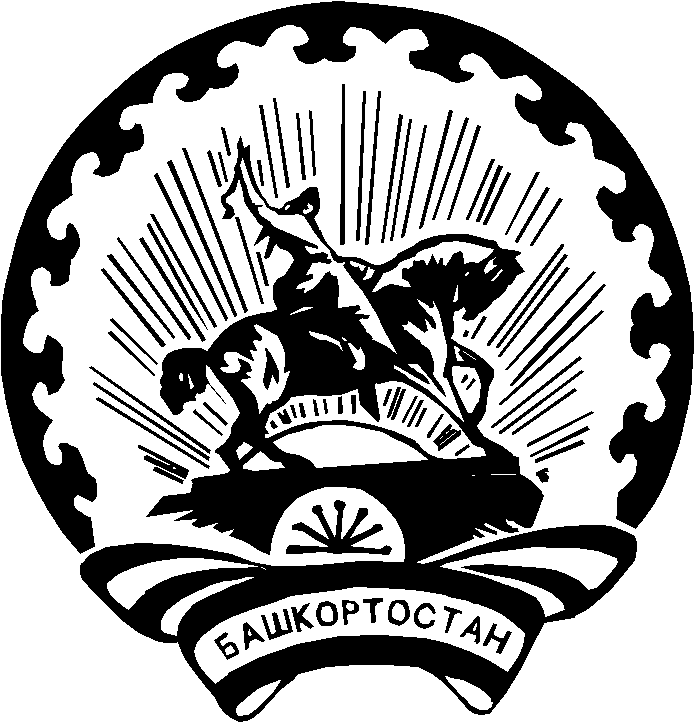 